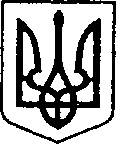 УКРАЇНАЧЕРНІГІВСЬКА ОБЛАСТЬН І Ж И Н С Ь К А    М І С Ь К А    Р А Д АВ И К О Н А В Ч И Й    К О М І Т Е ТР І Ш Е Н Н ЯВід    28    січня 2021 року     	      м. Ніжин					№ 25Про фінансування видатків, пов’язанихз організацією  та проведеннямзустрічі делегації з Латвійської РеспублікиВідповідно до статей 40, 42, 53, 59 Закону України «Про місцеве самоврядування в Україні», «Міської цільової програми заходів з відзначення державних та професійних свят, ювілейних та святкових дат, відзначення осіб, які зробили вагомий внесок у розвиток Ніжинської міської територіальної громади, здійснення представницьких та інших заходів на 2021 рік.», затвердженої рішенням Ніжинської міської ради VIІI скликання від 24.12.2020р. №3-4/2020 «Про затвердження бюджетних програм місцевого значення на 2021 рік», виконавчий комітет Ніжинської міської ради вирішив: 1. Фінансовому управлінню Ніжинської міської ради  (Писаренко Л.В.) перерахувати виконавчому комітету Ніжинської міської ради кошти в сумі                    400 грн. 00 коп. (чотириста грн.  00 коп.) без ПДВ для придбання прапорів Латвії у кількості три штуки: один розміром 1х2,5м.та два прапорці розміром 15х21см. за рахунок «Міської цільової програми заходів з відзначення державних та професійних свят, ювілейних та святкових дат, відзначення осіб, які зробили вагомий внесок у розвиток Ніжинської міської територіальної громади, здійснення представницьких та інших заходів  на  2021 рік», КПКВК 0210180 КЕКВ 2210 та кошти у сумі 1509 грн. 00 коп. (тисяча п’ятсот дев’ять  грн. 00 коп.) на послуги з харчування за рахунок «Міської цільової програми заходів з відзначення державних та професійних свят, ювілейних та святкових дат, відзначення осіб, які зробили вагомий внесок у розвиток Ніжинської міської територіальної громади, здійснення представницьких та інших заходів  на  2021 рік.», КПКВК 0210180 КЕКВ 2240 згідно кошторису (додаток 1)2.	Відділу з питань організації діяльності міської ради та її виконавчого комітету (Доля О.В.) забезпечити оприлюднення цього рішення протягом п’яти робочих днів з дати його прийняття на офіційному сайті Ніжинської міської ради. 3. Контроль за виконанням цього рішення покластина керуючого справамивиконавчого комітету Ніжинської міської ради Салогуба В.В.Міський голова							Олександр  КОДОЛАВізують:Керуючий справамивиконавчого комітету Ніжинської міської ради						В. САЛОГУБНачальник фінансового управління	Ніжинської міської ради						Л. ПИСАРЕНКОНачальник відділу юридично —кадрового забезпечення апарату виконавчого комітету Ніжинської міської ради						В. ЛЕГАНачальник відділу бухгалтерського обліку апарату виконавчого комітету Ніжинської міської ради —головний бухгалтер							Н. ЄФІМЕНКОНачальник відділу господарськогозабезпечення апарату виконавчогокомітету Ніжинської міської ради					С. ДМИТРІЄВНачальник відділу з питань організаціїдіяльності міської ради та її виконавчогокомітету апарату виконавчого комітетуНіжинської міської ради						О. ДОЛЯПояснювальна запискадо проекту рішення виконавчого комітету «Про фінансування видатків, пов’язаних з організацією  та проведенням зустрічі делегації з Латвійської Республіки»Відповідно до статей 40, 42, 53, 59 Закону України «Про місцеве самоврядування в Україні», «Міської цільової програми заходів з відзначення державних та професійних свят, ювілейних та святкових дат, відзначення осіб, які зробили вагомий внесок у розвиток Ніжинської міської територіальної громади, здійснення представницьких та інших заходів  на  2021 рік.», затвердженої рішенням Ніжинської міської ради VIІI скликання від 24.12.2020р. №3-4/2020 «Про затвердження бюджетних програм місцевого значення на 2021 рік», виникла необхідність придбати прапори Латвії на загальну суму 400 грн. 00 коп. (чотириста грн. 00 коп.) без ПДВ. та  замовити послуги з харчування.Відділ з питань організації діяльності міської ради та її виконавчого комітету, відповідно до Закону України «Про доступ до публічної інформації», забезпечує опублікування цього рішення протягом п’яти робочих днів з дати його підписання шляхом оприлюднення на офіційному сайті Ніжинської міської ради.Інформує про проект рішення на засіданні виконавчого комітету Ніжинської міської ради начальник Відділу з питань організації діяльності міської ради та її виконавчого комітету.Начальник відділу з питань організаціїдіяльності міської ради та її виконавчогокомітету апарату виконавчого комітетуНіжинської міської ради							О. ДОЛЯДодаток 1До рішення виконавчого комітету                                                                                        від  28.01.2021р.    №                       КОШТОРИС  ВИТРАТна фінансування видатків, пов’язаних з організацієюта проведенням зустрічі делегації з Латвійської Республіки(КПКВК 0210180)І.КЕКВ 2210 Прапори Латвії  у кількості три штуки: - один розміром 1х2,5м.- два прапорці розміром 15х21см                        -                               400 грн. 00 коп.ІІ.КЕКВ 2240Послуги з харчування                                            -                           1509 грн. 00 коп.Всього: 1909 грн. 00 коп.Керуючий справами виконавчого комітету Ніжинської міської ради                                                      Валерій САЛОГУБ